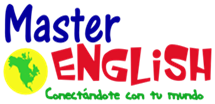 Write the vocabulary 3 times in your notebook.VerbsVerbsActionslaughcryeat
drinktalksleep playmakecutgluedrawfoldcolorwriteWhat are you doing?
I’m reading.What’s he doing?He’s sleeping.What’s she doing?She´s eating.2. Answer handout.3. Workbook Unit 3.4. Visit the following websites:http://www.anglomaniacy.pl/verbsDictionary.htmhttp://www.anglomaniacy.pl/verbsMatching.htmhttp://www.anglomaniacy.pl/verbsPictureTest.htmhttp://www.eslgamesplus.com/action-verbs-present-progressive-grammar-game-rally-game/https://www.youtube.com/watch?v=Dl8g2pZ82ME